NSS-office BearersNSS OFFICERS FOR THE ACADEMIC YEAR 2022-23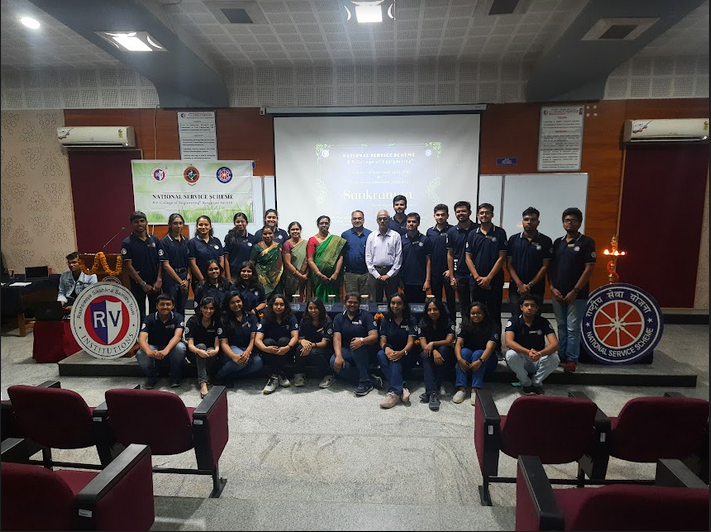 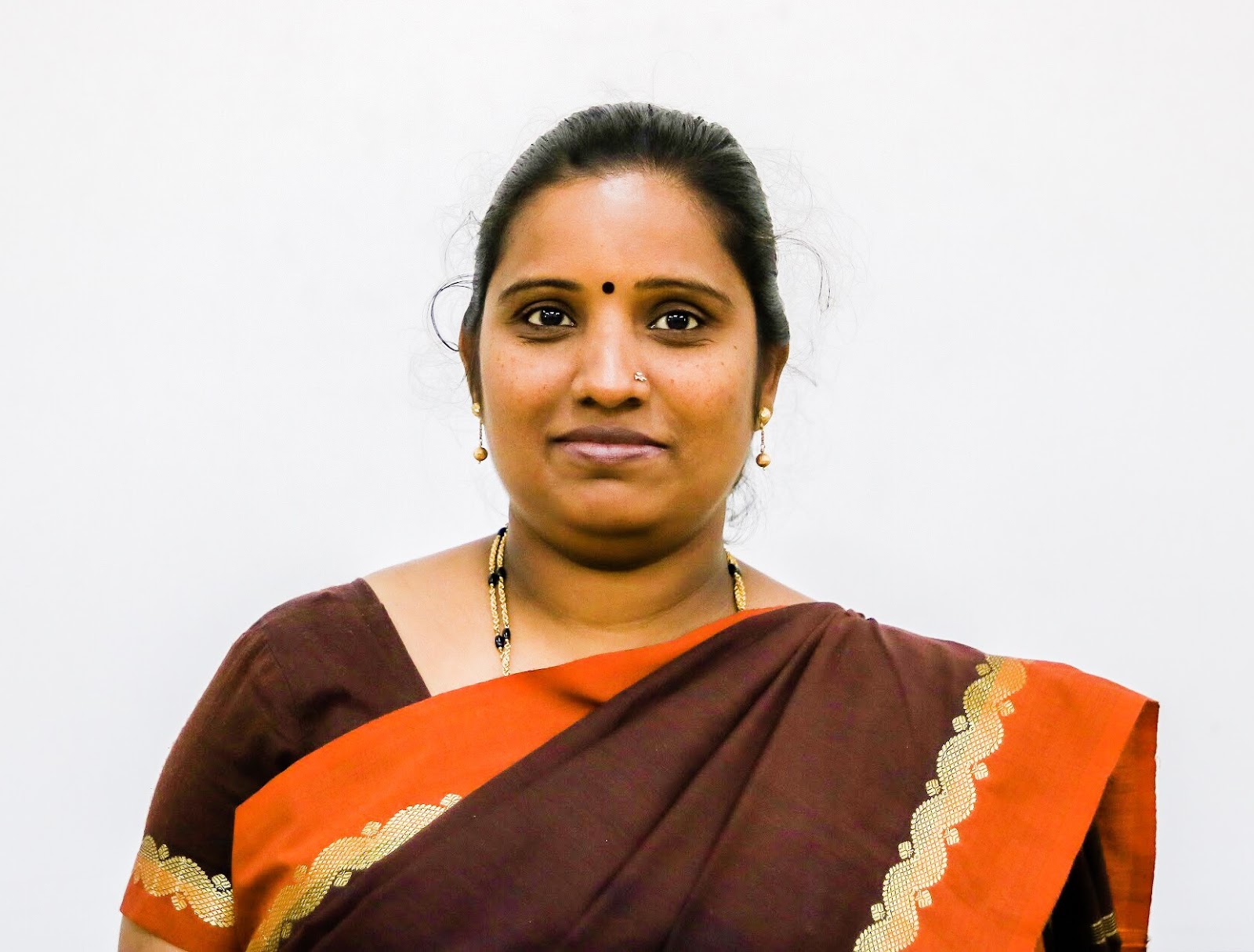 Dr. M LOKESHWARIASSOCIATE PROFESSORDEPT. OF CIVIL ENGG.CONTACT DETAILS: +91-9741214628EMAIL: lokeshwarim@rvce.edu.inDr. M LOKESHWARIASSOCIATE PROFESSORDEPT. OF CIVIL ENGG.CONTACT DETAILS: +91-9741214628EMAIL: lokeshwarim@rvce.edu.inBHASKAR M.G                          ASSISTANT PROF.DEPT. OF INDUSTRIAL ENGG. AND MANAGEMENTCONTACT DETAILS: +91-8553948300EMAIL: bhaskarmg@rvce.edu.inAJAY K.MASSISTANT PROF.DEPT. OF ELECTRICAL AND ELECTRONICSCONTACT DETAILS: +91-9964195810EMAIL: ajaykm@rvce.edu.inCORE TEAM 2022-2023Srushti KArpitha R SHarish NPresidentVice presidentSecretaryYashasvi SorapalliSreerama Sai LahariSocial Media and Content HeadsNehashri Poojar S VRajule Harish BhagirathYashaswini M RGraphic Design and Development HeadsSiddharth kaushik L SBhoomika R HollaHuman Resource HeadsVivek PantPrateeksha GB M DhanushOperations HeadsBindu RaajNishanth UpadhyayPublic Relation HeadsVivek PantMohan PBindu RaajVolunteer development HeadsPranav Sharma NMohan PCharusmitha CVillage development HeadsPrajwal M SASPIRE HeadDivya A KitturHimapriya K NWomen empowerment HeadsPrajwal M SSumanth PatilEnvironmental activities HeadsNeelesh AdkiYuvraj T RayamaneDurga Sitalakshmi SK SrujanaCommunity services Heads